هو العلي العظيم قد ارتفع نداء الله عن يمين العرش...حضرت بهاءاللهأصلي عربي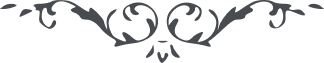 كتاب مبين - آثار قلم اعلى – جلد 1، لوح رقم (25)، 153 بديع، صفحه 195 – 197هو العلی العظیمقد ارتفع ندآء الله عن یمین العرش انی انا الله الواحد الفرد الاحد لا تمنعوا اذانکم عن اصغآء کلمة الله توجهوا الیه بقلب طاهر ممرد ان الذی قدس اذنه لیسمع الندآء من الشجرة النورآء المرتفعة علی البقعة المبارکة الحمرآء تالله قد ظهر الموعود باسمه الودود من لدن عزیز معتمد ان اخرجوا من مدائن الاوهام قد اتی سلطان الایقان بنور الرحمن کذلک قضی الامر من لدی الله الفرد الصمد قد خضعت الاعناق لظهور نیر الافاق و غشت الناس حجبات النفاق کذلک نطق لسان الوحی و غرد تنادی الیوم کل الذرات قد جآء ملیک الاسمآء و الصفات الذی ما اتخذ لنفسه شریکا و لا ولد قل العرفان هو عرفان نفسی من فاز به قد فاز بالله و من انکر انه ممن کفر بآیات الرحمن بذلک ینطق لسان العظمة و یشهد انا زینا الملکوت باسمآئنا و الجبروت بآیاتنا اتقوا الله یا قوم و لا تتبعوا کل من کفر و الحد انی لمسجد الاقصی بینکم و حرم الله تلقآء وجوهکم و بیت الحرام للانام ایاکم ان تمنعوا انفسکم عما قدر لکم و تکونوا ممن اعرض عن الله و بعد دعوا من فی السموات والارض او لم یکفکم الله الذی انطق کل شیء بسلطانه ما من اله الا هو له العظمة و الکبریآء و له القدرة و الاستعلآء عنده خزآئن الاسمآء ینزلها علی قدر محدد ان الذین تمسکوا بالاسماء و اعرضوا عن موجدها اولئک من عبدة الاصنام سوف یعذبهم الله فی عذاب ممدد قل هل یخوفکم البلآء فی سبیل الله ربکم الابهی او یمنعکم القضآء عن مالک الاسمآء ان اخرقوا الاحجاب باسم ربکم العزیز الوهاب ثم اقبلوا الی وجه خضع له البیان ثم سجد تمسکوا بحبل الله و انقطعوا عما سویه قد تضوعت نفحات التقدیس من هذا القمیص طوبی لمن اقبل الیها و وجد تجنبوا یا قوم عن الذی کفر بالله انه هو الشیطان و قام  علی  کل معبر و مرصد ان اعتصموا بالله انه یحفظکم من جنود الاعراض و ینصرکم بسلطان من عنده انه ذو جند مجند ان اسرعوا یاقوم بقلوبکم الی مطلع البرهان تالله انه ربکم الرحمن ایاکم ان تمنعوا انفسکم عن هذا الفضل الذی یبقی لکم و لا ینفد کذلک اشرقت علیکم شمس البهآء من افق الکبریآء انه ربکم العلی الاعلی الذی الیه اقبلت الذرات و طافت فی حوله الآیات ان الذی اعرض عنه انه من اهل البغی و الحسد قد زینا الیوم کل الاشیآء بطراز الاسمآء کذلک احاط الفضل من فی ملکوت الابداع طوبی لمن عرف و شهد یا عبد ان استمع الندآء من شطر الابهی ثم الق ما القیناک علی العباد قل قد ظهر مالک الایجاد و یدعوکم الیه ایاکم ان تعقبوا الذی کفر بالله و عند قد نزلنا من سمآء البیان مآئدة الحکمة و التبیان طوبی لمن اقبل الیها ویل لمن سمع و جحد قم علی ذکر الله و امره بین خلقه ثم بشرهم بهذا النباء الذی کان عظیما فی ملکوت الاسمآء و کبیرا فی مدآئن البقآء ان الذی اختاره الله لعرفانه انه یکون باقیا الی الابد طوبی لمن اضآء من الانوار التی اشرقت من افق هذا اللوح المقدس الممجد قل الروح قد اتی کما وعدتم و قام لدی العرش و هذا هو المجد ان اقبل بکلک الی الله و کن فی سبیله ممن سعی و جهد